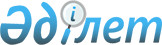 Об образовании избирательных участков в Павлодарском районе
					
			Утративший силу
			
			
		
					Решение акима Павлодарского района Павлодарской области от 20 декабря 2018 года № 28. Зарегистрировано Департаментом юстиции Павлодарской области 21 декабря 2018 года № 6184. Утратило силу решением акима Павлодарского района Павлодарской области от 19 июня 2020 года № 1-ш (вводится в действие со дня его первого официального опубликования)
      Сноска. Утратило силу решением акима Павлодарского района Павлодарской области от 19.06.2020 № 1-ш (вводится в действие со дня его первого официального опубликования).
      В соответствии с пунктом 1 статьи 23 Конституционного Закона Республики Казахстан от 28 сентября 1995 года "О выборах в Республике Казахстан" аким Павлодарского района РЕШИЛ:
      1. Образовать избирательные участки на территории Павлодарского района согласно приложению к настоящему решению.
      2. Признать утратившим силу решение акима Павлодарского района от 11 марта 2014 года № 9-р "Об образовании избирательных участков в Павлодарском районе" (зарегистрированное в Реестре государственной регистрации нормативных правовых актов за № 3737, опубликованное 31 марта 2014 года в информационно-правовой системе "Әділет").
      3. Признать утратившим силу решение акима Павлодарского района от 15 января 2016 года № 1-р "О внесении изменения в решение акима Павлодарского района от 11 марта 2014 года № 9-р "Об образовании избирательных участков в Павлодарском районе" (зарегистрированное в Реестре государственной регистрации нормативных правовых актов за № 4903, опубликованное 26 января 2016 года в районных газетах "Заман тынысы", "Нива").
      4. Контроль за исполнением настоящего решения возложить на руководителя аппарата акима района.
      5. Настоящее решение вводится в действие со дня его первого официального опубликования. Избирательные участки Павлодарского района Избирательный участок № 376
      Центр избирательного участка: село Пресное, улица Ауэзова 3, здание сельского клуба;
      границы избирательного участка: территория села Пресное Чернорецкого сельского округа. Избирательный участок № 377
      Центр избирательного участка: село Караголь, здание Карагольской школы;
      границы избирательного участка: территория села Караголь Чернорецкого сельского округа. Избирательный участок № 378
      Центр избирательного участка: село Достык, улица Школьная 27, здание Достыкской школы;
      границы избирательного участка: территория села Достык Чернорецкого сельского округа. Избирательный участок № 379
      Центр избирательного участка: село Чернорецк, улица Восточная 2, здание Чернорецкой школы № 1;
      границы избирательного участка: территория села Чернорецк Чернорецкого сельского округа. Избирательный участок № 380
      Центр избирательного участка: село Набережное, улица Мира 14, здание Дома культуры;
      границы избирательного участка: территория села Набережное Григорьевского сельского округа. Избирательный участок № 381
      Центр избирательного участка: село Жана кала, улица Центральная 36/1, здание сельского клуба;
      границы избирательного участка: территория села Жана кала Григорьевского сельского округа. Избирательный участок № 382
      Центр избирательного участка: село Сычевка, улица Набережная 39, здание сельского клуба;
      границы избирательного участка: территория села Сычевка Черноярского сельского округа. Избирательный участок № 383
      Центр избирательного участка: село Новочерноярка, улица Юбилейная 11, здание Дома культуры;
      границы избирательного участка: территория села Новочерноярка Черноярского сельского округа. Избирательный участок № 384
      Центр избирательного участка: село Черноярка, улица Школьная 63/1, здание фельдшерско-акушерского пункта;
      границы избирательного участка: территория села Черноярка Черноярского сельского округа. Избирательный участок № 385
      Центр избирательного участка: село Госплемстанция, улица Школьная 18, здание Мичуринской школы;
      границы избирательного участка: территория села Госплемстанция Мичуринского сельского округа. Избирательный участок № 386
      Центр избирательного участка: село Мичурино, улица Молодежная 13, здание сельского клуба;
      границы избирательного участка: территория села Мичурино Мичуринского сельского округа. Избирательный участок № 387
      Центр избирательного участка: село Уміт апа, улица Мукагали Мукатаева 4, здание сельского клуба;
      границы избирательного участка: территория села Уміт апа Мичуринского сельского округа. Избирательный участок № 388
      Центр избирательного участка: село Зангар, улица Аблайхана 4/1, здание сельского клуба;
      границы избирательного участка: территория села Зангар Зангарского сельского округа. Избирательный участок № 389
      Центр избирательного участка: село Коряковка, улица Жумабека Мналимова 15/2, здание сельского клуба;
      границы избирательного участка: территория села Коряковка Зангарского сельского округа. Избирательный участок № 390
      Центр избирательного участка: село Аккудык, здание сельского клуба;
      границы избирательного участка: территория села Аккудык Луганского сельского округа. Избирательный участок № 391
      Центр избирательного участка: село Богдановка, здание сельского клуба;
      границы избирательного участка: территория села Богдановка Луганского сельского округа. Избирательный участок № 392
      Центр избирательного участка: село Луганск, улица Тәуелсіздік 54, здание Дома культуры;
      границы избирательного участка: территория села Луганск Луганского сельского округа. Избирательный участок № 393
      Центр избирательного участка: село Рождественка, улица Южная 10, здание Рождественской школы;
      границы избирательного участка: территория села Рождественка Рождественского сельского округа. Избирательный участок № 394
      Центром избирательного участка: село Розовка, улица Абая 39, здание Розовской школы;
      границы избирательного участка: территория села Розовка Рождественского сельского округа. Избирательный участок № 395
      Центр избирательного участка: село Максимовка, улица Каирбек Жусупова 26, здание сельского клуба;
      границы избирательного участка: территория села Максимовка Рождественского сельского округа. Избирательный участок № 396
      Центр избирательного участка: село Ефремовка, улица Абая 32, здание Дома культуры;
      границы избирательного участка: территории сел: Ефремовка, Даниловка Ефремовского сельского округа. Избирательный участок № 397
      Центр избирательного участка: село Красноармейка, улица 60 лет Октября 30, здание Дома культуры;
      границы избирательного участка: территории сел: Красноармейка, Шанды Красноармейского сельского округа. Избирательный участок № 398 упразднен Избирательный участок № 399
      Центр избирательного участка: станция Красноармейка, улица 60 лет Октября, 34, здание Красноармейской школы;
      границы избирательного участка: территория станции Красноармейка Красноармейского сельского округа. Избирательный участок № 400 упразднен Избирательный участок № 401
      Центр избирательного участка: село Шакат, улица Карла Маркса 38, здание сельского клуба;
      границы избирательного участка: территории сел: Заозерное, Коктобе, Шакат Шакатского сельского округа. Избирательный участок № 402
      Центр избирательного участка: село Толубай, дом № 35, здание мини-центра государственного учреждения "Шакатская средняя общеобразовательная школа Павлодарского района";
      границы избирательного участка: территория села Толубай Шакатского сельского округа. Избирательный участок № 403
      Центр избирательного участка: село Маралды, улица Аймаутова 2, здание сельского клуба;
      границы избирательного участка: территория села Маралды Шакатского сельского округа. Избирательный участок № 404
      Центр избирательного участка: село Заря, улица Маншук Маметовой 1, здание сельского клуба;
      границы избирательного участка: территории сел: Заря, Подстепное Заринского сельского округа. Избирательный участок № 405
      Центр избирательного участка: село Бирлик, улица Толе би 12, здание мини-центра государственного учреждения "Заринская средняя общеобразовательная школа Павлодарского района" ;
      границы избирательного участка: территория села Бирлик Заринского сельского округа. Избирательный участок № 406
      Центр избирательного участка: село Жертумсык, улица Исы Байзакова, 10 А, здание сельского клуба;
      границы избирательного участка: территория села Жертумсык Заринского сельского округа. Избирательный участок № 407
      Центр избирательного участка: село Каратогай, улица Жанкумыс Акишевой 1, здание сельского клуба;
      границы избирательного участка: территория села Каратогай Кенесского сельского округа. Избирательный участок № 408
      Центр избирательного участка: село Айтым, улица Темирханова 20, здание сельского клуба;
      границы избирательного участка: территория села Айтым Кенесского сельского округа. Избирательный участок № 409
      Центр избирательного участка: село Новоямышево, улица Кунаева 10, здание Дома культуры;
      границы избирательного участка: территория села Новоямышево Кенесского сельского округа. Избирательный участок № 410
      Центр избирательного участка: село Ольгинка, улица Тәуелсіздік 8, здание Ольгинской школы;
      границы избирательного участка: территория села Ольгинка. Избирательный участок № 411 упразднен
					© 2012. РГП на ПХВ «Институт законодательства и правовой информации Республики Казахстан» Министерства юстиции Республики Казахстан
				
      Аким района

А. Бабенко

      "СОГЛАСОВАНО"

      Председатель Павлодарской районной

      территориальной избирательной комиссии

Т. Кожахметов

      "20" декабря 2018 года
Приложение
к решению акима
Павлодарского района
от 20 декабря 2018 года № 28